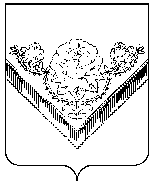 СОВЕТ ДЕПУТАТОВГОРОДСКОГО ОКРУГА ПАВЛОВСКИЙ ПОСАД МОСКОВСКОЙ ОБЛАСТИРЕШЕНИЕг. Павловский ПосадО сроках проведения формирования Молодежного парламента при Совете депутатов городского округа Павловский Посад Московской областиВ соответствии с Федеральным законом от 06.10.2003 № 131-ФЗ «Об общих принципах организации местного самоуправления в Российской Федерации», Законом Московской области от 01.12.2003 № 155/2003-ОЗ «О государственной молодежной политике в Московской области», Законом Московской области № 40/2010-ОЗ «О Московском областном молодежном парламенте», Уставом городского округа Павловский Посад Московской области, Положением о Молодежном парламенте при Совете депутатов городского округа Павловский Посад Московской области, утвержденным решением Совета депутатов городского округа Павловский Посад Московской области от 30.03.2021 № 501/71 в целях формирования Молодежного парламента городского округа Павловский Посад Московской области Совет депутатов городского округа Павловский Посад Московской областиРЕШИЛ:1. Установить сроки проведения формирования Молодежного парламента при Совете депутатов городского округа Павловский Посад Московской области с 8 апреля по 10 апреля 2021 года.2. Направить данное решение Главе городского округа Павловский Посад Московской области для подписания, опубликования в средствах массовой информации и размещения на официальном сайте Администрации городского округа Павловский Посад Московской области в сети «Интернет». 3. Настоящее решение вступает в силу со дня его официального опубликования.Председатель Совета депутатов                                              Глава городского округагородского округа Павловский Посад                                    Павловский ПосадМосковской области                                                                 Московской области______________С.С. Буланов                                                   _____________ Д.О. Семенов   «30» марта 2021г.                                                                      «30» марта 2021г.М.П.                                                                                             М.П.    30.03.2021№502/71